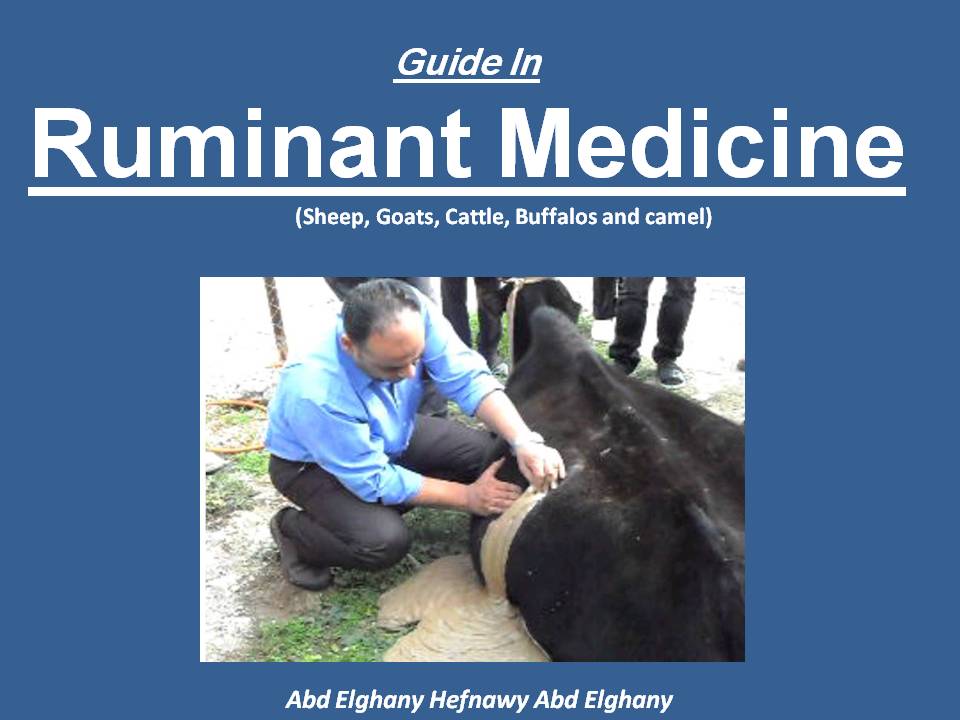 Dr/ Abd Elghany Hefnawy Abd ElghanyBVSc., MVSc., Ph.D (UNAM-Mexico)Assistant professor of animal medicineFaculty of Veterinary MedicineBenha University – EgyptGuide in ruminant medicine (2nd. Edition 2015)رقم الايداع:-  17855\2004 الترقيم الدولي:-  3 - 977.17.1772 ISPNContentsPart (I)	3Small Ruminant Medicine	3Chapter No.(1)	4Metabolic diseases	41-Ovine Pregnancy Toxemia (OPT)	42-Hypocalcaemia (HC)	83- Hypomagnesemia (HM)	11Chapter No.(2)	15Nutritional Deficiency Disease	151- Iodine Deficiency (Goiter)	152-Cobalt Deficiency (CD)	173-Iron deficiency	204-Vitamin-D Deficiency	215-Vitamin E and/or Selenium Deficiency	256-  Zinc Deficiency	297-Copper Deficiency	348-Hypovitaminosis-A	389-Thiamin (Vitamin B1) Deficiency	43Chapter No.(3)	46Digestive System	461-Dental Attrition or Tooth wear	462- Periodental Disease (PD)	473- EsophagealObstruction	494- Bloat or Tympany (smal & large ruminants)	515- Ruminitis	556-Ruminal Parakeratosis	567- Abomasal and Doudenal Ulcers	588-Lactic Acidosis or Impaction	599-Enteritis	63Chapter No.(4)	66Urinary System	66Urinary Calculi or Urollithiasis	66Chapter No.(5)	72Respiratory System	721-Rhinitis	722-Nasal Myiasis	733-Pulmonary Adenomatosis or pulmonary Carcinoma	744-Pneumonia	765-Ovine Adenovirus (OAV)	826-Mycoplasma & Chlamydial Pneumonia	83Chapter No ( 6 )	84Skin Diseases	841-Photosensitization	842-Eczema or False Mange	863- Dermatitis	884-Acne & Folliculits or Sycosis	905-Pityriasis or Dandruff	906-Parakeratosis	917- Hyperkeratosis	918- Urticaria	929- Alopecia	9310	-Anasarca	9411-Angioneurotic oedema	95Part (II)	96Large Ruminant Medicine	96(Cows and Buffalos)	96Chapter No.(7)	97Digestive System	971-Diseases Of The Muzzle	972- Stomatitis	973-Diseases Of The Teeth	1014-Parotitis	101-Diseases Of The Pharynx And Esophagus	1031- Pharyngitis	1032-Pharyngeal Obstruction	1053-Pharyngeal Paralysis	1064-Esophogitis	1075-Esophageal Obstruction (Choke)	109-Diseases of the stomach	112-Introduction	1121-Simple Indigestion	1142-Ruminal Impaction	1193-Ruminal tempany or Bloat	1254- Ruminal drinker	1265-Traumatic Reticuloperitonitis (Hardwire disease)	1286-Vagus Indigestion	1347-Left Sided Displacement of The Abomasum (LDA)	1398-Right Sided Displacement Of   Abomasum (RDA) And Abomasal Volvulus	1449-Peritonitis	148- Diseases of the liver	152Hepatitis	153Chapter No (8)	156Cardiovascular System	1561-Traumatic Pericarditis(Hardware disease)	1562-Congestive Heart Failure (CHF)	1583- Acute Heart Failure	1624- Peripheral Circulatory Failure	1635- Pericarditis	1656- Venous Thrombosis	1667-Myocardial Diseases & Cardiomyopathy	1678-Endocarditis	1699-Vavular Diseases	170Chapter No (9)	173Respiratory System	1731-Pulmonary Congestion & Oedema	1732-Pulmonary Emphysema	1753-Pneumonia	1774-Pulmonary Abscess	1815-Calf Diphtheria	1826-Paranasal Sinusitis	1837-Rhinitis	185Chapter No.( 10 )	187Urinary System	1873-	Renal Ischemia	1872-Pyelonephritis	1883-Renal Abscess or Emboli	189Clinical Symptoms:-	1894-Cystitis	1905-Acute Tubular Necrosis ATN ( Tubular Nephrosis)	191Chapter No.(11)	193Nutritional & Metabolic Disorders	1931-Rickets	1932- Osteomalacia	1943-Hypomagenesemic Tetany	1954-Copper Deficiency	1965-Hypophosphatemia	1986-Parturient Paresis ( Milk Fever)	2037-Hypomagnesemia	2128-Ketosis	2189-Downer Cow Syndrome	22710-Fat Cow Syndrome	231Chapter No.(12)	235Nervous System	2351-Meningitis	2352-Polioencephalomalacia	237Part (III)	239General Systemic & Toxic Diseases	239Chapter No.(13)	240General Systemic & Toxic Diseases	2401-Dehydration	2402-Oedema	2453-Hypothermia	2494-Anemia	2515- Toxemia	2536- Septicemia	2607-Sudden Death	2618-Stress	2639-Pain	26510-Hyponatremia	26911-Hypchloremia	27012-Hypokalemia & Hyperkalemia	27113-Acid-base imbalance	27514-Acidosis	27615-Alkalosis	27816-Organophosphrous Toxicity	27917-Selenium Toxicity(Selenosis)	28018-Snake Bites	28219- Copper Toxicity	28420-Milk Allergy	285Chapter No. (14)	287-Inspection & General Examination  of Large Rum.	287-Animal Description In Large Ruminant	288-Signs of Health in Large Ruminant	288-Restraining of the animal and sites of injection	289-Physical Examination of Large Ruminant	289-Examination of body  temperature in large ruminant	290-Examination pulse in large ruminant	292-Examination of respiration in large ruminant	293-Examination of the lymph nodes in large ruminant	294-Examination of mucous membranes in large ruminant	296-Clinical examination of the udder	298Chapter No (15)            Clinical examination	307Urinary System in Large Ruminant	307Chapter No (16)             Clinical Examination	310Respiratory System In Large Ruminant	310Chapter No (17)         Clinical Examination	315Skin Of Large Ruminant	315Chapter No (18)        Clinical Examiantion	318Cardiovascular System In Large Ruminant	318Chapter No (19)        Clinical examination	324Digestive System in Large Ruminant	324Chapter No (20)       Clinical Examination	334Immune System	334Chapter No (21)    Clinical Examination	340Musculo-Skeletal System	340Chapter No (22)	344Inspection & General Examination of Small Ruminant	344-General signe of unhealthy small ruminant:-	349-Some different characters between sheep and goat	349-Some feeding practice	350-Restraining and handling of small ruminant	350-Examination of body temperature in small ruminant	351-Examination of respiration in small ruminant	355-Examinationof mucous membrane in small ruminant	357-Examination of pulse in small ruminant	357-Examination of lymph nodes in small ruminant	358Chapter No (23)       Clinical examintion	360Digestive System in Small Ruminant	360Chapter No (24)       Clinical examiantion	369Respiratory System in Small Ruminant	369Chapter No (25)         Clinical examination	374Cardiovascular System in Small Ruminants	374Chapter No (26)        Clinical examination	377Urinary System in Small Ruminants	377Chapter (27)	380Indications of the most common clinical signs	380Part (V)	385Camel Medicine	385Chapter No (28)	386Clinical examination of the camel	386Chapter No (29)	389-Most Common Diseases Of The Camel	389- Cough, Colds and Pneumonia	392-Diarrhea	393-Bloat	393-Indigestion	394-Impaction of the Third and Fourth Stomachs	395-Ingestion of Sand	395Chapter No (30)	396MCQ & study questions	396Appendix	424Common Veterinary Terms (CVT)	425Veterinary Drug Index (VDI)	448Normal physiological parameters	452Normal labratory values	454Reading list	464List of illustrationsFig (1) Listening attitude in OPT	5Fig (2) Star gazing position in OPT	6Fig (3) Convulsions and recumbency in HM	13Fig  (4) Role of iodine in thyroid hormone synthesis	16Fig (5) Complete alopecia in iodine deficiency	17Fig (6) Normal pathway of ingested cobalt in ruminant	19Fig (7) Normal pathway of vitamine-D and role of the liver and kidney	22Fig (8) Types of osteoporosis	23Fig (9)  Some types of GSH-Px	26Fig (10) Pathogenesis of selenium deficiency	27Fig (11) Knuckling on the joint in WMD	28Fig (12)  Etiology of zinc deficiency	30Fig (13)  Biological role of Zinc	31Fig (14) Biological role of Zinc	31Fig (15)  Pathogenesis of zinc deficiency	32Fig (16) Wool eating in zinc deficiency	33Fig (17)  Biological role of copper and effect of its deficiency	35Fig (18) Some biological role of copper and the effect of its deficiency	36Fig (19)  Hydrocephallus in hypovitaminosis-A.	41Fig (20 ) Nutritional elements and  its deficiency	45Fig (21) Degrees of bloat: A - mild, B - moderate, C - severe	54Fig (22) Trocar and canula in froathy tempany in cattle	55Fig (23)  Effect of excessive lactic acid in the rumen	60Fig (24)  Causes of enteritis	63Fig (25)  Ruptured urinary bladder	69Fig (26)  Biological factors of pneumonia in small ruminant	77Fig (27) Environmental factors of pneumonia	78Fig (28)  Pathogenesis of photosensitization	85Fig (29)  Pathogenesis of eczema	87Fig (30) Pathogenesis of urticaria.	92Fig (31)  Types of salivary glands and functions of saliva	102Fig (32)  Gastrointestinal tract of cattle.	112Fig (33) Causes and symptoms of simple indigestion	115Fig (34) Pathogenesis of impaction	121Fig (35) Esophageal groove	126Fig (36)  Pathogenesis of traumatic reticuloperitonitis	129Fig (37)  Fate of perforating foreign body	130Fig (38)  Main causes of grunting	131Fig (39)  A-Pathogenesis of vagus indigestion	136Fig (40)  Pathogensis of left sided abomasal displacement	141Fig (41) Area of auscultation of the abomasums in LDA	142Fig (42)  Pathogenesis of righ sided displacment of abomasum	145Fig (43) Area of auscultationof the abomasums in RDA	146Fig (44)  Simple pathogenesis of congestive heart faliure	159Fig (45)  Pathogenesis of peripheral circulatory failure	164Fig (46) Pathogenesis of pulmonary congestion and edema	174Fig (47)  Biological factors of pneumonia	178Fig (48)  Environmental factors of pneumonia	178Fig (49)  The main points of treatment of pneumonia	180Fig (50)  Paranasal sinuses (frontal and maxillary) in cattle	183Fig (51) Serous nasal discharages in rhinitis	185Fig (52) Etiology of cystitis	190Fig (53)  Pathogenesis of cystitis	191Fig (54)  Main roles of phosphorous	199Fig (55)  Pathogenesis of Hypophosphatemia	200Fig (56)  Hormonal control of blood Ca	204Fig(57)  Pathogenesis of hypocalcaemia	206Fig (58)  Response to low plasma Ca	207Fig (59) Sternal recumbency with S-shaped neck in hypocalcemia	208Fig (60)  Role of magnesium in the action of parathyroid hormone	212Fig (61)  Pathogenesis of hypomagnesaemia	214Fig (62) Effect of hypomagnesaemia	215Fig (63) Normal pathway of carbohydrate in the rumen	220Fig (64)  Pathogenesis of ketosis	221Fig (65)  Response of the body to limited carbohydrate supply	222Fig (66)  Main points of treatment of ketosis	225Fig (67)  How increased grains reduce ketosis?	227Fig (68)  Theory of downer cow syndrome	229Fig (69) Pathogenesis 0f  fat cow syndrome	233Fig (70)  Pathogenesis of meningitis	236Fig (71)  Pathogenesis of polioencephalomalacia	237Fig (72) Etiology  of dehydration	240Fig (73 ) Pathogenesis of dehydration	241Fig( 74) Types of dehydration	243Fig( 75) Effect of dehydration on the body temperature	244Fig (76)  Normal homeostasis in the venous and capillary ends	246Fig (77) Increased hydrostatic pressure causing oedema	247Fig (78) Decreased oncotic pressure and formation of oedema	247Fig (79)  Lymphatic obstruction and formation of oedema	248Fig (80)  Different types of toxins causing toxemia	254Fig (81) Effect of endotoxins on the phagocytic cells	255Fig (82)  Effect of endotoxins on the macrophages	256Fig (83)  Effect of endotoxins on the cell membrane	257Fig (84)  Pathogenesis of septicemia	261Fig (85)  Causes of sudden death	262Fig (86)  Causes and results of stress	264Fig (87)  Simple pathogenesis of stress	265Fig (88)  Pathogenesis of pain	267Fig (89)  Consequences of pain	268Fig (90)  Normal homeostasis and hormonal control of K+	271Fig (91)  Pathogenesis and clinical symptoms of hypokalemia	273Fig (92)  Effect of metabolic acidosis and alkalosis on K+ ion	274Fig (93) Sites of injection in cattle	289Fig (94)  Examination of lymph nodes in cattle	295Fig (95)  Structure of the mammary gland.	298Fig (96) Stimulation of the milk let down	299Fig (97) CMT (California mastitis test) paddle	301Fig (98)  Udder and belly oedema and congestion	302Fig (99)  Horse shoe like lesion on the teat in pseudocow pox	304Fig (100)  Area of percussion and auscultation in cattle	313Fig (101) Localized distention of the abdomen	326Fig (102)  GIT in cattle	328Figure (103) Development of bovine stomach compartments from birth to maturity	330Fig (104)  Position of stomach tube through the oral passage into the rumen	332Fig (105)  Simple structure of immune system	334Fig (106)  Classification of immundeficiecny diseases	336Fig (107)  Dealing with hypothermic lamb	353Fig (108)  Schema of clinical examination of the animal	379List of tablesTable (1) Biochemical parameters in pregnancy toxemic and normal pregnant  goat does.	7Table (2)Comparison between swayback and enzootic ataxia	37Table (3) Clinical signs of acute and chronic enteritis	65Table (4) Different types of calculi according to urine pH	71Table (5) Primary and secondary casues of urticaria	92Table (6)  Differential diagnosis of pharyngeal diseases:	105Table (7) Different degrees of dehydration	243Table (8)  Clinical signs of hypothermia	250Table (9 ) California mastitis test interpretation.	301Table (10)  Examination of different valves of the heart	318Table (11)  Abnormal percussion of the heart	320Table (12) Normal heart sounds	321Table (13) Abnormal heart sound by ausculatation (Murmurs)	322Table (14) Abnormal gait in small ruminant	347Table (15)  Different types of tremors and concvulsion	347Table (16) Symptoms and its indications in the ruminant	380Table (17)  Camel diseases and its common causes	389Table(  18) Terminology frequently used to designate body parts of organs:	447Table (19) Common drugs used in the veterinary field	448Table (20)  Normal respiratory rate in ruminant	452Table (21)  Normal Temperature Ranges in ruminant	452Table (22)  Normal Pulse Rate (Beats/Minute )in ruminant	452Table (23)  Estrus, gestation,  age of breeding  and suckling period in ruminants.	453Table (24) Normal serum values in cow	454Table (25) Normal Hematological Values for cow	455Table (26)  Normal Hematological Values for sheep	455Table ( 27)  Normal serum values in sheep	455Table (28)  Normal Hematology Values for Goat	456Table (29)  Normal serum values in goat	456Table (30)  Saliva profile in buffaloes.	457Table ( 31)  Suspected diagnosis of clinical cases	461Table  (32)  Model answer of MCQ	462Table (33) Model answer of the most common causes	463Table (34)  Model answer of  ( ) and (X) questions:-	463List of abbreviationsIntroduction     Ruminant medicine is one of the most important branch in the veterinary medicine as the ruminant animals play an important role in the animal production and in the economic state of the country, so diseases that affecting the ruminant have great effect on the animal production as well as in the economic state of the country .          In this book (Guide In Ruminant Medicine ) we try to highlight on the most important medicinal problems which can occur in the ruminant and affect on the general health and productivities of the ruminant with explanation of the main etiological and predisposing factors of the diseases as well as pathogenesis, clinical forms, methods of diagnosis and the main lines of treatment and control of the most important medicinal diseases that affecting sheep, goat, cattle, buffalos, and camel.        This book consists of main six parts, (I)Small Ruminant Medicine ( sheep and goat), (II) Large Ruminant Medicine (cattle and buffalo) , (III) Some of general systemic and toxic diseases (IV) Practical ruminant medicine (V) Camel Medicine and (VI) MCQ and study questions with appendix including glossary of the most common veterinary terminology, veterinary drug index, normal physiological parameters and normal laboratory values of ruminants.     We try in this book to be suitable for the students of the facilities of veterinary medicine, veterinarians as well as the students of the postgraduate studies.Abd Elghany Hefnawy Abd Elghany Dedication               I would like to thank all the members of my family, my father, my mother, my brothers and sisters as well as my family, my daughters Rewaa and Noran and my sons Karim, Basel, Mazen and Serag for their Permanente support and patient until completing this work. Also I would like to thank Mr. Samuel Gomez and his wife Esther Selene and their daughter Cesia for their support to me until completing this work in Mexico.ACTHAdrenocorticotrophic hormoneADHAntidiuretic hormoneALTAlanine aminotransferaseASTAspartate aminotransferase bpmBeats per minuteBlBloodCaCalciumCHFCongestive heart failureCNSCentral nervous systemCPKCreatine phosphokinaseCSFCerebrospinal fluidCTConnective tissueCuCopperDCTDistilled convoluted  tubulesDHCCDihydroxycholecalciferolDICDisseminated intravascular coagulationDLCDifferential leucocytic countDMDry matterDRSDorasal ruminal sacECFExtracellular fluidECGElectrocardiographyFMDFoot and mouth diseaseGCBGrain concentrate bloatGGTGamma GlutamyltransferaseGITGastrointestinal tractGLBGrain legume bloatGOTGlutamate amino transferaseGSH-PxGlutathion peroxidaseH+Hydrogen ionHESHydroxy ethyle starchH2O2Hydrogen peroxideHbHemoglobinHCHypocalcaemiaHCO3-BicarbonateHLBHay legume bloatHMHypomagnesaemiaHrHourICFIntracellular fluidILInterleukinIMIntramuscularIUInternational uniteIVIntravenousJVPJagular vein pulsationLALong actingLNLymph nodeMgMagnesiumNNormalNH4+AmmoniaNMDNutritional muscular dystrophyOPTOvine pregnancy toxemiaPCo2Partial pressure of carbon dioxidePCTProximal convoluted tubulesPCVPacked cell volumePDPeriodental diseaseppmParte per millionPTRPulse,temperatura and respiration RBCsRed blood corpusclesSCSubcutaneousSeSeleniumSGSalivary glandSe RUSelenium responsive unthriftnessVFAVolatile fatty acidVitVitaminT3TriiodotyrosineT4TetraiodtyrosineTBTuberculosisTLCTotal  leucocytic countTNFTumor necrosis factorTPPThiamin pyrophosphateVDIVeterinary drug indexVRSVentral ruminal sacWLDWhite liver diseaseWMDWhite muscle diseaseWsWeeks